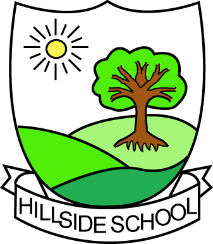 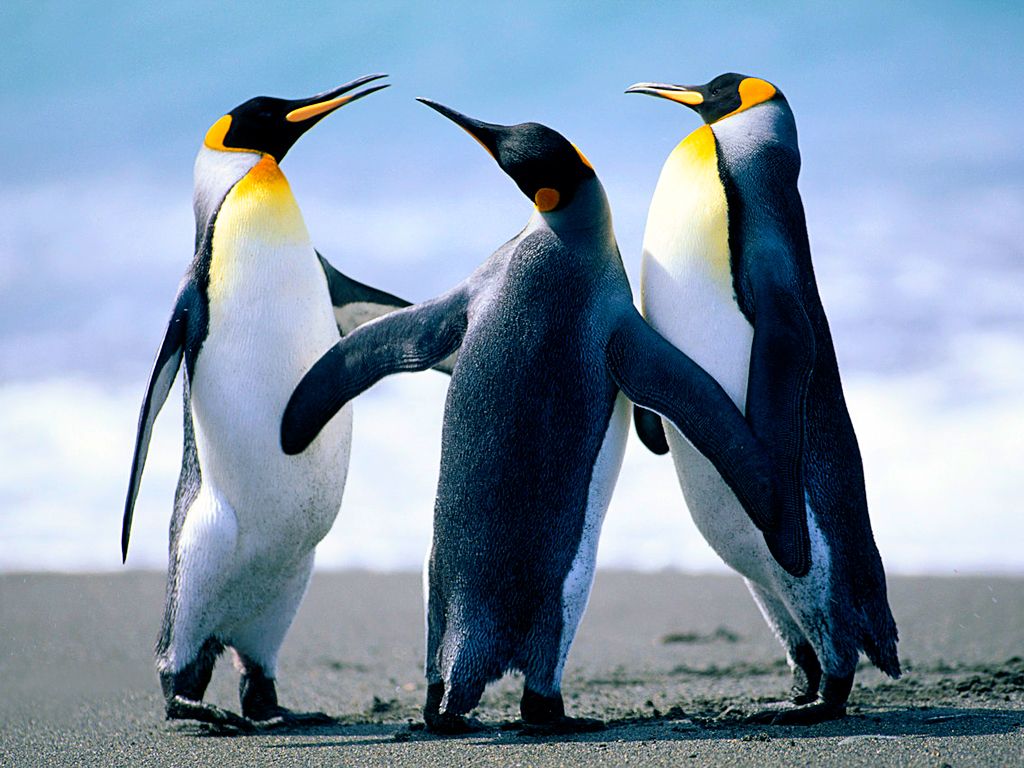 HealthHealthNamed condition/Main Barriers to Learning/ImplicationsNamed condition/Main Barriers to Learning/ImplicationsNamed condition/Main Barriers to Learning/ImplicationsNamed condition/Main Barriers to Learning/ImplicationsNamed condition/Main Barriers to Learning/ImplicationsSeizuresSeizuresSeizuresSeizuresSeizuresSeizure Plan in Place:YES    NO YES    NO Medication Booklet in Place:YES    NO Sensory Profile (include all relevant sensory needs, sensitivities, issues, likes, dislikes etc)Sensory Profile (include all relevant sensory needs, sensitivities, issues, likes, dislikes etc)Sensory Profile (include all relevant sensory needs, sensitivities, issues, likes, dislikes etc)Sensory Profile (include all relevant sensory needs, sensitivities, issues, likes, dislikes etc)Sensory Profile (include all relevant sensory needs, sensitivities, issues, likes, dislikes etc)Family LifePeople and pets:People and pets:Things I like……Things I like……Things I don’t like……Things I don’t like……Positive Behaviour Support PlanPersonal Motivators, Rewards, ‘enthusiasms’, preferred activities:Personal Motivators, Rewards, ‘enthusiasms’, preferred activities:Personal Motivators, Rewards, ‘enthusiasms’, preferred activities:What I need from people who look after me:  (strategies to support the individual – staffing, environment, type of task, pace of activity, sensory ‘top ups’, comforters etc.)What I need from people who look after me:  (strategies to support the individual – staffing, environment, type of task, pace of activity, sensory ‘top ups’, comforters etc.)What I need from people who look after me:  (strategies to support the individual – staffing, environment, type of task, pace of activity, sensory ‘top ups’, comforters etc.)Triggers/Drivers/things to avoid:Triggers/Drivers/things to avoid:Triggers/Drivers/things to avoid:Description of distressed/challenging behaviours.                                    I might……. Description of distressed/challenging behaviours.                                    I might……. Adult action and response to be followed consistently by all staff                                                            If I do I need you to……..Low LevelLow LevelSelf-InjuriousSelf-InjuriousHigh RiskHigh RiskAction in the community/outings:Action in the community/outings:Action in the community/outings:Eating and Drinking ProfileEating and Drinking ProfileALLERGIES:ALLERGIES:ALLERGIES:ALLERGIES:General Information:General Information:General Information:General Information:Eating:Eating:Eating:Eating:Texture and consistencyLikes and dislikesLikes and dislikesFinger foods?Drinking:Drinking:Drinking:Drinking:Positioning/Seating:Positioning/Seating:Positioning/Seating:Positioning/Seating:Utensils:Utensils:Utensils:Utensils: Method/strategies/encouragement/support required: Method/strategies/encouragement/support required: Method/strategies/encouragement/support required: Method/strategies/encouragement/support required:Communication ProfileCommunication stage (using ELKLAN framework)Communication stage (using ELKLAN framework)How I communicate and interact:How I communicate and interact:What I need from you to support my communication development and social interaction:What I need from you to support my communication development and social interaction:Moving and handling/special equipment/support needsPersonal equipment used:Personal equipment used:Functional movement support:Functional movement support:Personal care:Personal care:Pool:Pool:In the event of a fire:In the event of a fire: